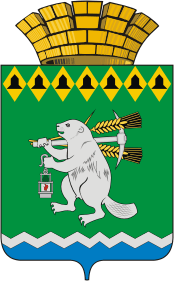 Дума Артемовского городского округа V созыв 71 заседаниеРЕШЕНИЕот 28 мая  2015 года                                                                                 № 665О внесении изменений в  решение Думы Артемовского городского округа от 29.08.2013 № 351 «О порядке предоставления сведений о расходах лицом, замещающим муниципальную должность в Артемовском городском округе»В соответствии с Указом Президента Российской Федерации от 23 июня 2014 года № 460 «Об утверждении формы справки о доходах, расходах, об имуществе и обязательствах имущественного характера и внесении изменений в некоторые акты Президента Российской Федерации», Указом  Губернатора Свердловской области от 30.12.2014 № 661-УГ «О внесении изменений в Указ Губернатора Свердловской области от 17.06.2013 № 313-УГ «О порядке представления сведений о расходах лицами, замещающими государственные должности Свердловской области, и государственными гражданскими служащими Свердловской области», руководствуясь статьей 23 Устава Артемовского городского округа,Дума Артемовского городского округа РЕШИЛА: 1. Внести в решение Думы Артемовского городского округа от 29.08.2013 № 351 «О порядке предоставления сведений о расходах лицом, замещающим муниципальную должность  в Артемовском городском округе» следующее изменение:	подпункт 2 пункта 1 признать утратившим силу.	2. Внести в Порядок предоставления сведений о расходах лицом, замещающим муниципальную должность  в Артемовском городском округе, утвержденный решением Думы Артемовского городского округа от 29.08.2013 № 351, следующие изменения:1) в пункте 3 слова «настоящим решением» заменить словами «Указом Президента Российской Федерации от 23 июня 2014 года № 460 "Об утверждении формы справки о доходах, расходах, об имуществе и обязательствах имущественного характера и внесении изменений в некоторые акты Президента Российской Федерации.»;2) в пункте 10 слово «Администрации» заменить словом «Думы». 3. Настоящее решение опубликовать в газете «Артемовский рабочий» и разместить  на официальном сайте Думы Артемовского городского округа в информационно - телекоммуникационной сети «Интернет».4. Контроль за исполнением настоящего решения возложить на постоянную комиссию по вопросам местного самоуправления, нормотворчеству и регламенту (Горбунов А.А.). Глава Артемовского городского округа                                О.Б.Кузнецова